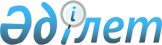 Об организации общественных работ в Успенском районе на 2010 год
					
			Утративший силу
			
			
		
					Постановление акимата Успенского района Павлодарской области от 11 января 2010 года N 1/6. Зарегистрировано Управлением юстиции Успенского района Павлодарской области 11 февраля 2010 года N 12-12-86. Утратило силу в связи с истечением срока действия (письмо аппарата акима Успенского района Павлодарской области от 26 августа 2014 года N 1-18/555)      Сноска. Утратило силу в связи с истечением срока действия (письмо аппарата акима Успенского района Павлодарской области от 26.08.2014 N 1-18/555).

      В соответствии с подпунктом 13), пункта 1 статьи 31 Закона Республики Казахстан "О местном государственном управлении и самоуправлении в Республике Казахстан", подпунктом 5 статьи 7, статьей 20 Закона Республики Казахстан "О занятости населения", Правилами организации и финансирования общественных работ, утвержденными постановлением Правительства Республики Казахстан от 19 июня 2001 года N 836, в целях обеспечения содействия занятости безработным гражданам акимат района ПОСТАНОВЛЯЕТ:



      1. Государственному учреждению "Отдел занятости и социальных программ Успенского района" организовать по договорам с предприятиями и организациями (по согласованию) общественные работы для безработных граждан района.



      2. Утвердить перечень организаций, спрос, предложение и источники финансирования согласно приложению 1 к настоящему постановлению, в договорах предусмотреть объемы выполняемых работ.



      3. Утвердить виды общественных работ согласно приложению 2 к настоящему постановлению.



      4. Безработных, из числа инвалидов 3-й группы и имеющих ограничения в труде по справкам врачебно-коллективной комиссии направлять на общественные работы в соответствии с состоянием их здоровья по видам работ, рекомендуемым медицинскими учреждениями.



      5. Установить оплату труда лиц, привлекаемых к общественным работам в размере минимальной заработной платы, установленной по республике.



      6. Государственному учреждению "Отдел финансов" Успенского района обеспечить своевременное финансирование общественных работ из районного бюджета в пределах выделенных средств.



      7. Контроль за выполнением настоящего постановления возложить на заместителя акима района, курирующего социальные вопросы.



      8. Настоящее постановление вводится в действие по истечении 10 календарных дней после дня его первого официального опубликования.      Аким района                                Н. Ауталипов

Приложение 1           

к постановлению акимата Успенского района

от 11 января 2010 года N 1/6       Перечень организаций, спрос, предложение

и источники финансирования

Приложение 2             

к постановлению акимата Успенского района

от 11 января 2010 года N 1/6       

Виды общественных работ на 2010 год

      1. Работы по ручной уборке территорий населенных пунктов, разборка и снос ветхих строений, погрузка мусора, вырубка кустарников и окос трав на бровках и откосах автодорог населенных пунктов, очистка от снега мест общего пользования населенных пунктов в ручную, борьба с гололедом.



      2. Оказание помощи (не требующей наличия специальной квалификации) в строительстве и ямочном ремонте дорог, прокладке водопроводных, канализационных коммуникаций, весенних дренажных работах.



      3. Оказание помощи (не требующей наличия специальной квалификации) в строительстве, восстановлении, реконструкции и ремонте жилья, общественных зданий и объектов социально-культурного назначения.



      4. Оказание помощи (не требующей наличия специальной квалификации) в восстановлении и ремонте памятников истории и культуры.



      5. Экологическое оздоровление (озеленение и благоустройство) сельских населенных пунктов.



      6. Помощь в организации масштабных мероприятий культурного назначения (спортивных соревнований, фестивалей), организация зимнего и летнего досуга трудящихся, заливка катков, устройство лыжных трасс, зимних городков, детских спортивных летних площадок.



      7. Помощь в проведении республиканских и региональных общественных кампаний (опросов общественного мнения, участие в переписи населения, скота, и др.).



      8. Оказание помощи участковым комиссиям в проведении подворных обходов.



      9. Помощь одиноким престарелым и больным инвалидам в заготовке кормов, дров, погрузке, разгрузке угля и др.



      10. Истопники печей в организациях социально-культурного назначения и общественных зданий.
					© 2012. РГП на ПХВ «Институт законодательства и правовой информации Республики Казахстан» Министерства юстиции Республики Казахстан
				N п/пНаименование организацийСпрос (количество человек)Предложение (количество человек)Источник финансирования1.Государственное учреждение "Аппарат акима Успенского сельского округа"6969Районный бюджет2.Государственное учреждение "Аппарат акима села Каратай"22Районный бюджет3.Государственное учреждение "Аппарат акима села Богатырь"22Районный бюджет4.Государственное учреждение "Аппарат акима Лозовского сельского округа"33Районный бюджет5.Государственное учреждение "Аппарат акима Ковалевского сельского округа"22Районный бюджет6.Государственное учреждение "Аппарат акима Козыкеткенского аульного округа"77Районный бюджет7.Государственное учреждение "Аппарат акима Ольгинского сельского округа"66Районный бюджет8.Государственное учреждение "Аппарат акима села Тимирязево"33Районный бюджет9.Государственное учреждение "Аппарат акима Равнопольского сельского округа"1313Районный бюджет10.Государственное учреждение "Аппарат акима Надаровского сельского округа"88Районный бюджет11.Государственное учреждение "Аппарат акима Конырозекского сельского округа"77Районный бюджет12.Государственное учреждение "Аппарат акима села Таволжан"22Районный бюджет13.Государственное учреждение "Аппарат акима Новопокровского сельского округа"66Районный бюджетИтого по району:130130